Ausschreibungstext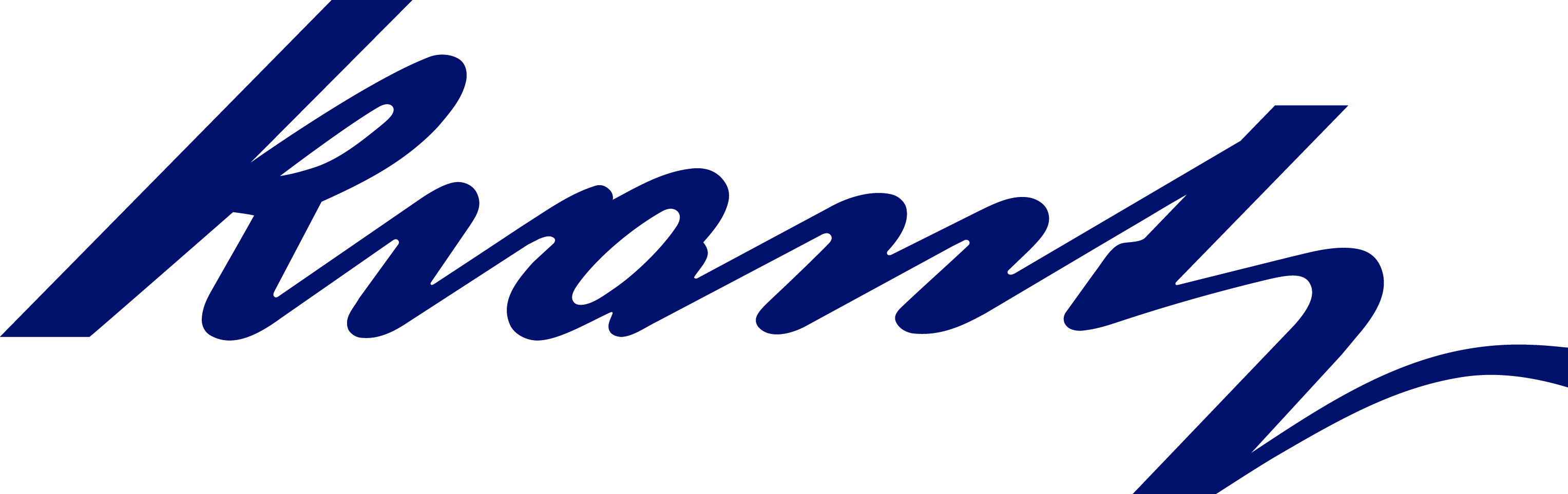 3.8 Sorptionsentfeuchter MDCLuftentfeuchter für die effiziente Entfeuchtung von Luft in offenen Systemanwendungen. Die kompakte Bauweise ermöglicht lange Betriebsperioden mit einem Minimum an Wartung. Der Luftentfeuchter ist konzipiert für das Austrocknen von Gebäuden, sowohl Neubauten als auch durch Wasser beschädigte Gebäude. Weiterhin wird er eingesetzt für die Raumlufttrocknung, Trockenluftlagerung, Wasserwerke und Pumpstationen usw.Konstruktionsmerkmale• Kompaktes Design und geringes Gewicht• Hohe Leistung bei niedrigen Temperaturen und niedrigen Luftfeuchtigkeiten in Räumen• Für Wartungsarbeiten einfacher Zugang zu den internen Komponenten des Luftentfeuchters• PTC-Erhitzer• Hoher Wirkungsgrad des auswaschbaren Silikat-Gel-Rotors• Die Konstruktion des Luftentfeuchters ermöglicht den einfachen Transport• Es werden ausschließlich Komponenten europäischer Hersteller eingesetztTechnische DatenEntsprechend dem Typ des Luftentfeuchters, siehe Seiten 4 -14 in Technischer DruckschriftTrocknungskapazitätEntsprechend dem Typ des Luftentfeuchters, siehe Seiten 4 -14 in Technischer DruckschriftZubehörDas Gerät kann im Umluftbetrieb betrieben werden. In diesem Fall muss eine Platte mit Übergangsstück für den Luftkanalanschluss als Zubehör bestellt werden.Optional ist ein Feuchtigkeitsregler als Zubehör erhältlich.Technische Änderungen vorbehalten.Krantz GmbHUersfeld 24, 52072 Aachen, DeutschlandTel.: +49 241 434-1Fax: +49 241 434-500info.filter@krantz.de | www.krantz.de